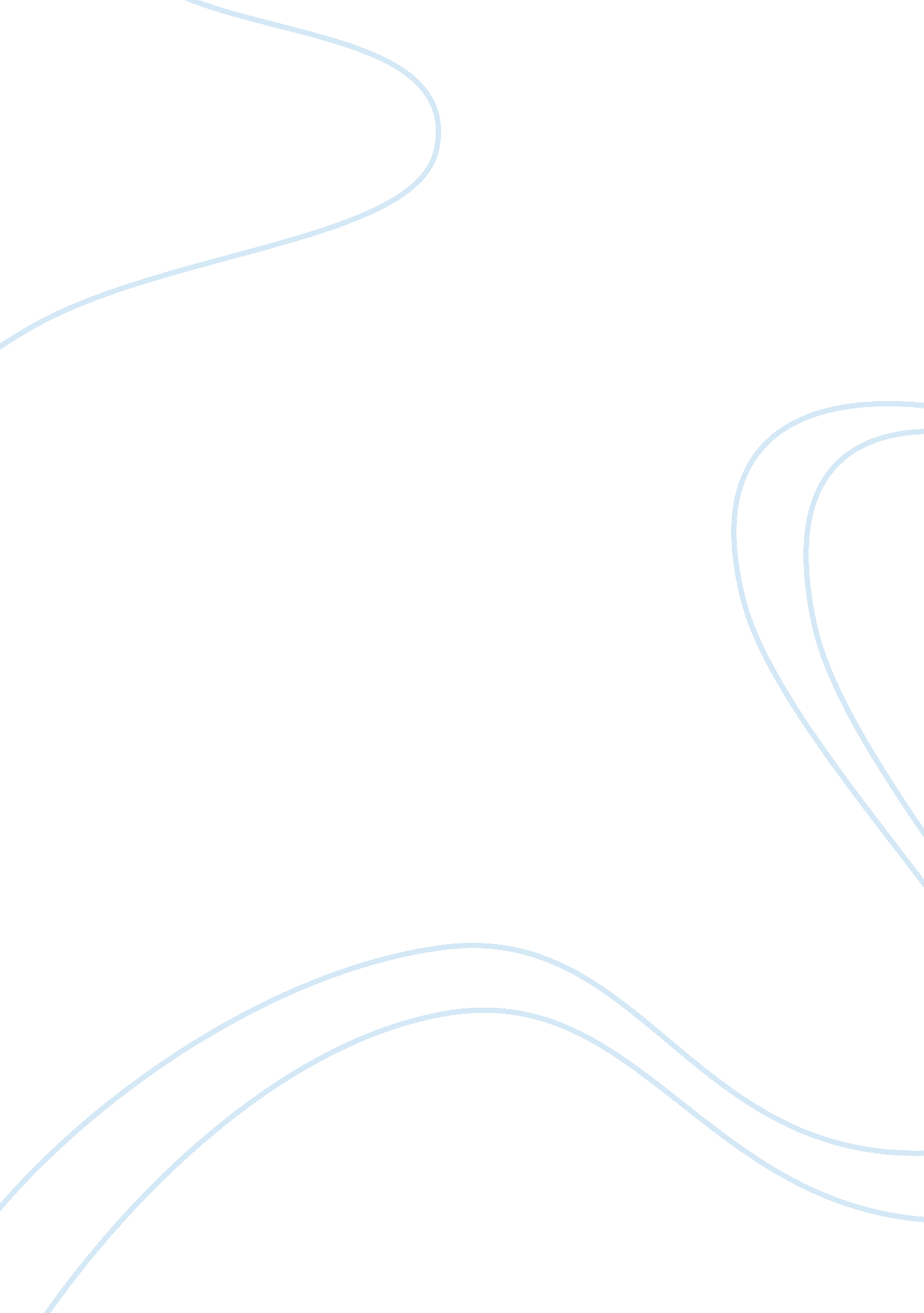 3 paragraph paper about the novel nightCountries, Germany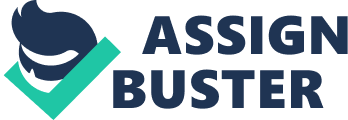 Ellie weisel was the survior and author of the book Night. Ellie was born September 30, 1928 in Sighet, Romania. He led a life representative of many Jewish children. Growing up in a small village in Romania, his world revolved around family, religious study, community and God. Yet his family, community and his innocent faith were destroyed upon the deportation of his village to the concentration camp in Auschwitz in 1944." Never shall I forget that night, the first night in camp, which has turned my life into one long night, seven times cursed and seven times sealed." (Elie Wiesel, Night, Ch. 3). Ellie Wiesel survived Auschwitz, Buna, Buchenwald and Gleiwitz. He was let free in 1945 and made his way to Paris and started wrighting his first novel Night. During world war 2 many people were anti-semitism. Anti-semitism means prejudice or hatred of, or discrimination against Jews for reasons connected to their Jewish heritage. Jewish people were blamed for the black pleg. They were also blamed for how bad the economy was. Hitler one of the most famous people during this time was using the jews as a scape-goat to get more votes. A scape-goat is just a group/someone you may put the blame all on. During world war 2 Jewish people were used as scape-goats and at the time of all this if you were German you may have been anti-semitism. One of the most memorable events at this time were The deportation of the jews. The nazis had enough of the jews and were ready to do there " final soulation" every jewish person with either that star david on them or had the letter J on there id was getting deportated to the concentration camps. The German authorities used rail systems across the continent to transport, or deport, Jews from their homes, primarily to eastern Europe. German railroad officials used both freight and passenger cars for the deportations. German authorities generally did not give the jews getting deported food or water for the journey, even when they had to wait for days on railroad spurs for other trains to pass. Packed in sealed, suffering from overcrowding, they endured intense heat during the summer and freezing temperatures during the winter. Aside from a bucket, there was no sanitary facility. The stench of urine added to the humiliation and suffering of the deportees. Lacking food and water, many of the deportees died before the trains reached their destinations. Armed police guards accompanied the transports; they had orders to shoot anyone who tried to escape. 